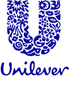 AANVRAAGFORMULIER VOOR ONDERZOEKERS VAN UNILEVER ARCHIEVENWilt u zo vriendelijk zijn dit formulier volledig in te vullen en vervolgens retourneren aan UARM.Benelux@unilever.com of per post naar Unilever, afdeling Unilever Archives & Records Management (UARM), Postbus 760, 3000 DK RotterdamGeeft u in het vak ‘Aanvullende informatie’ alle bijzonderheden aan die niet in de voorgaande vakken zijn aangeven; noteer hier speciale verzoeken en informatie die voor ons van belang zou kunnen zijn.De archieven van Unilever zijn voortdurend in beweging en ondersteunen in de eerste plaats de onderneming. Inzage en raadpleging van de Unilever archieven is slechts toegestaan na formele goedkeuring door de afdeling External Relations en Legal Counsel. Bezoekafspraken worden gemaakt met de teamleider van UARM.NaamOrganisatieOnderzoeksgebied (geef hier het onderzoeksplan aan en een voorlopig titel)Reden van onderzoek (geef hier het doel aan voor het onderzoek: scriptie, boek, krantenartikel, persoonlijke interesse)Wordt het onderzoek gepubliceerd? Zo ja, in welke hoedanigheid?Wat is de verwachte datum van publicatie?Contactgegevens van de begeleidend docent of hoogleraar.Gewenste bezoekdatum (houd rekening met onze voorbereidingstijd van 6 weken)Aanvullende informatie